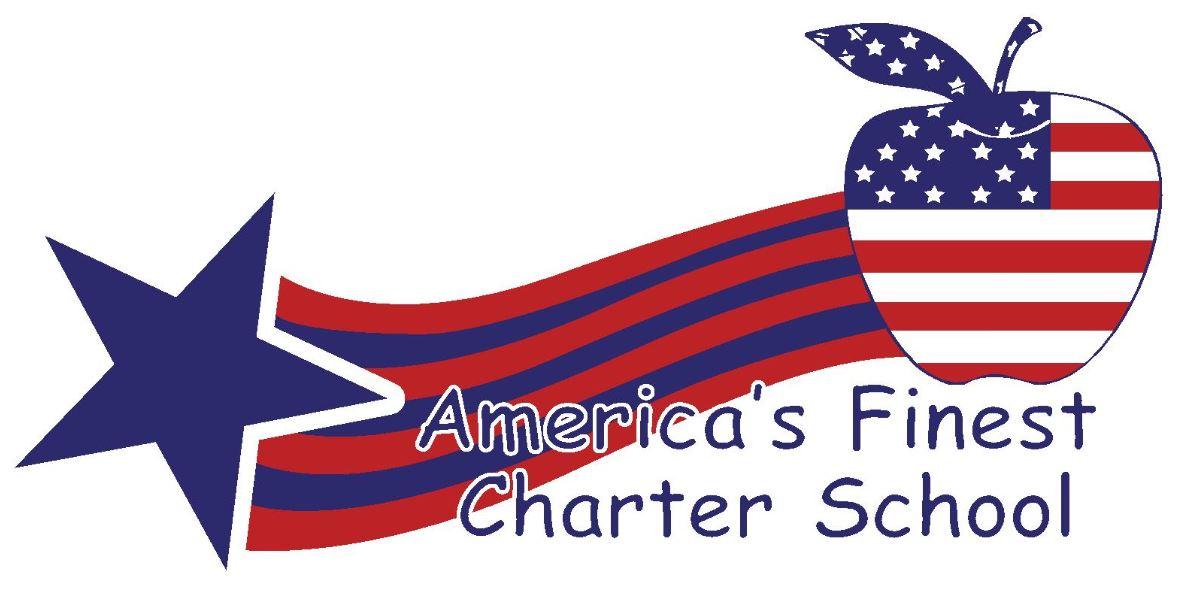 America’s Finest Charter SchoolStudent & Family Handbook 2021-2022Welcome to America’s Finest Charter SchoolYou are very special to us. Your ideas and support are crucial to our school’s long term success.We are very excited and confident that America’s Finest Charter School will be a school that allows all students the opportunity to achieve their American Dream!We have a beautiful building, great teachers, a superb educational program and an excellent after school arts program. Many private schools do not have what we have.Join our English Learners Advisory Committee (This is for parents of children where English is their Second Language.)Volunteer in your child’s class or with the Arts in the Afternoon programWe need a group of parents to support our federal funding programs by joining the schools SSC.Donations of art materials, school uniforms and ballet folklorico shoes and costumes are most needed.Please see the Director if you are interested in volunteering. I have an open door policy. If you have any questions or concerns, please do not hesitate to see me. I am a hands-on. director but will be in classes most mornings. Please send me an email or let Gloria, our Admin Assistant, know that you need to see me. Always approach your child’s teacher first if there is a problem in the classroom. We have caring and competent teachers that know your child well.We will be having American Star Assemblies once a month to honor students, volunteers and staff. We are planning a Gala in December to showcase our Arts in the Afternoon program.Jan Perry, Director and Co-Founder America’s Finest CommunityA.F.C.S. Executive Director and Co-Founder - Jan PerryJan Perry has a master’s degree in Education, M. Ed., and an Administrative Credential. She graduated from the Educational Leadership Development Academy (E.L.D.A.) in 2000 at the University of San Diego (U.S.D.). She has been a Peer Coach/ Staff Developer, Principal and Vice Principal for Charter Schools with the San Diego Unified School District.  She is a member of Charter Schools Development Center (C.S.D.C.), Leadership Academy. She is also a member of the California Charter Schools Association and the International Reading Association.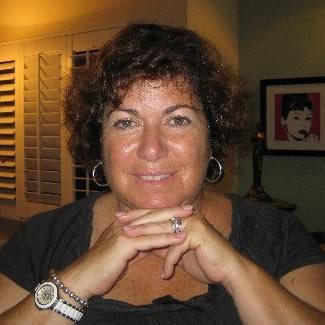 Her greatest accomplishment was the creation of America’s Finest Charter School.  A.F.C.S. Executive Director in Training - Tim Bagby        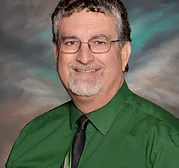 Mr. Bagby will be the next Executive Director of America's Finest Charter High School. He started with AFCHS in April of 2018 and helped get the campus moved to it's permanent home starting in January of 2019.  Mr. Bagby received his Bachelor's degree in education and music from Concordia University in Chicago, Illinois in June, 1983.  He completed his Master's degree in Educational Leadership in May of 2003 at Grand Valley State University in Grand Rapids, Michigan. Mr. Bagby is married to his wife Kim and has his fifth child Darrin still at home who is a freshman at Vista Murrieta High School.  Mr. Bagby loves serving at AFCS because it is a positive place for young people to grow and become the best version of themselves.Administration:Confidential Administrative Assistant: Gloria De LeoConfidential Administrative Assistant: Hilary Dinh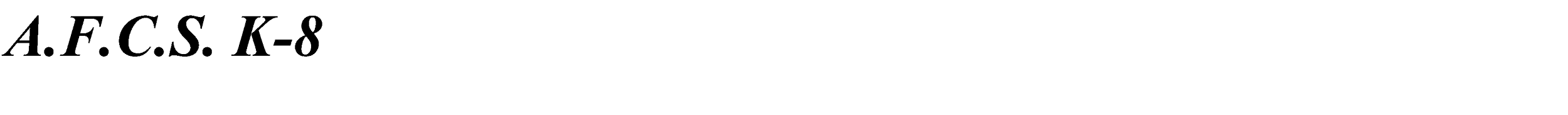 Teachers: Kindergarten: Giselda JohnsonKindergarten: Anna DioguardiFirst Grade: Edith SouzaFirst Grade: Patricia ThroneSecond Grade: Luis ReyesSecond Grade: Allen BeckerThird Grade: Meaghan BankstonThird Grade: April HerreraFourth Grade: Sharlene HoustonFourth Grade: Ann LinnFifth Grade: Kim BrunettoFifth Grade: Clara Escutia  Sixth Grade: Maureen KelleySixth Grade: Erica RappaSeventh-Eighth Grade:  Maggaly Kolsrud - MathLaurie Nemec- EnglishMatthew Tusi - ChemistryCameron Styruk - Social StudiesSupporting Teachers:Special Ed: Jorge Loera, Eric Van Dien and Michelle HittLanguage Development Coordinator: Kimberly PalserReading Support Teacher: Daly ToeukAmerica’s Finest Charter SchoolMission Statement“Seize the American Dream”OUR EDUCATIONAL PHILOSOPHY: AFCS’s basic educational philosophy is simple:  We believe all students can learn and can follow their American Dream in the 21st Century by “seizing the attributes of working hard, always doing their very best, helping others and never giving up.”OUR VISION:Our VISION is to accelerate our students’ academic achievement by developing 1) healthy students, 2) proficient readers and writers with 3) higher-order thinking skills who are capable of 4) problem solving and are 5) self-motivated, 6) competent, 7) lifelong learners, and 8) social interactions prepared for the workforce of the 21st Century.  Our school will raise awareness and cultivate an appreciation for the American values and work ethics in order for all students to “Seize the American Dream.” OUR MISSION:  America's Finest Charter School will help our students achieve their American Dream. OUR MOTTO: AFCS will prepare students to Seize the American Dream by focusing on the following values: “Work Hard, Learn Everything You Can, Always Do Your Very Best, Help Others, and success will follow.” Quality is reflected in everything we do.  The road toward EXCELLENCE is paved by quality work. We believe in striving for excellence and not settling for mediocrity. We will build a learning community that will focus on academic achievement by reflecting on the quality of each daily task and academic performance.  We want all our students to produce quality work by becoming aware of what quality work looks like and endeavor to produce such work.Compassion is exemplified in our concern and commitment to everyone, recognizing that we all share universal traits as human beings; yet, we all embrace and celebrate our unique cultural identities. Our aim is to demonstrate compassion by being of service to our community, by always improving on what we have accomplished and finding ways of   helping others in the community.  We, at AFCS, want our students to become productive citizens by giving back to the school and community.Effort in education is observed as working hard and struggling through confusion without giving up.  We will encourage students to persevere the struggle, to persist by staying on task and continuing to struggle until they learn the task.  “Effort” will be demonstrated in our school’s commitment to each student.  We will lead by example, showing our commitment to our students and practicing positive character and leadership skills to them. AFCS will be a learning community that will help students work until their goals are met.America’s Finest Charter School730 45th StreetSan Diego, CA 92102619-694-4809Lunch:    America’s Finest Charter School serves lunch to all students.  Lunches will be free if you turn in the application. Lunch applications need to be turned in when you turn in the Admissions Application.  For more information please call the school office. Attendance PoliciesStudents are expected to attend school every day and be on time.  Students may be excused from attendance when there is a verified illness or quarantine, to receive medical or dental services, for a family emergency or funeral, court appearances, and when the parent requests in writing an excuse for the purpose of attending religious instruction or retreats (not to exceed four hours per semester). The student is encouraged to make up all missed assignments and tests that reasonably can be provided. It is recommended that you request a study contract for your child for all excused absences. Please contact your child’s teacher or the school office for more information. Truancy:  Absence or tardiness for reasons that are not acceptable to the school nor approved by the parents/guardian; absences where evidence shows that the parent/guardian (a) has misrepresented facts regarding the absence with the intent to have it excused, or (b) has refused to cooperate to keep the student in school as required by law.  AbsenceParents are required to call the school on each day the student is absent and give specific reasons for the absence. Our phone number is 619-694-4809.Tardy StudentsLate students must sign in at the school office and get a pass to enter class. Late attendance falls under the same rules as absences and may be considered excused, unexcused or a truancy accordingly. Exclusion from AttendanceStudents may be excluded from attendance at school if they:  1.    Are under the legal age of attendance, except as otherwise provided by law.  2.  Do not present evidence of immunization or a parent request for exemption from the immunization requirement. 3.  Are reasonably suspected of having active tuberculosis or reside where any contagious, infectious, or communicable disease subject to quarantine exists, or has recently existed, unless written permission of the health officer is provided.  4.  Have not had a health screening before or within the first 90 days of attending first grade.  Such students may be excluded for up to five days unless the parent/guardian has presented an appropriate waiver or the school has exempted the student from this requirement in accordance with law. 5.  Have filthy or vicious habits, or suffer from contagious or infectious diseases, the Governing Board shall periodically review its decisions to exclude students of filthy or vicious habits or suffering from contagious or infectious diseases.  Child Health and Disability Prevention Program Parents of children who enter school in kindergarten or First Grade have an obligation to obtain or waive a health screening for their child.  Free health screenings for low-income children are available under the Child Health and Disabilities Prevention Program. Dental Health Exam To make sure your child is ready for school, a new California law, now requires that your child have an oral health assessment (dental check-up) or waiver on file by May 31st in either kindergarten or first grade, whichever is his or her first year in public school. Dental assessments, completed up to 12 months before your child enters school, also meet this requirement.ImmunizationsTo protect the health of all students and staff, America’s Finest Charter School encourages immunization of all school students against preventable diseases. Students registering for school must present an immunization record that shows at least the month and year of each immunization in accordance with the law. Students shall be excluded from school or exempted from immunization requirements only as allowed by law. Your child needs the following immunizations:• Polio – 4 doses, 3 doses meet requirement if last dose was after 4th birthday• DPT – 5 doses, 4 doses meet requirement if last dose was after 4th birthdayThe Tdap (whooping cough booster shot) requirement for all schools. All Students entering into 7th-8th grades must meet this new requirement. There will be no grace periods. Students that do not meet the new requirement will be excluded the first day of school until this requirement is met.• MMR – 2 doses• All kindergarten children need to have completed or started their Hepatitis B series• All 7th grade students need to have completed or started their Hepatitis B seriesParental Rights and ResponsibilitiesAmerica’s Finest Charter School recognizes that parents/guardians of school students have certain rights as well as responsibilities related to the education of their children.  Parents/guardians shall have the opportunity to work with schools in a mutually supportive      and respectful partnership and to help their children succeed in school.Within this framework, the school's primary responsibility shall be to provide a high-quality curriculum and instructional program in a supportive and effective learning environment that enables all students to meet the academic expectations of the school.Parent RightsThe rights of parents/guardians of school students include, but are not limited to, the following:  1.	To observe the classroom in which their child is enrolled or for the purpose of selecting the school in which their child will be enrolled.2.	To meet with their child's teacher and the School Director of the school in which their child is enrolled.3.	To volunteer their time and resources for the improvement of school facilities and school programs, including providing assistance in the classroom with the approval, and under the direct supervision, of the teacher. 4.	To be notified on a timely basis if their child is absent from school without permission. 5.	To receive the results of their child's performance and the school's performance on standardized tests and statewide tests. 6.	To request a particular school for their child and to receive a response from the school.7.	To have a school environment for their child that is safe and supportive of learning. 8.	To examine the curriculum materials of the class(es) in which their child is enrolled. 9.	To be informed of their child's progress in school and of the appropriate school personnel whom they should contact if problems arise with their child. 10.	To have access to the school records of their child. 11.	To receive information concerning the academic performance standards, proficiencies or skills their child is expected to accomplish. 12.	To be informed in advance about school rules, attendance policies, dress codes and procedures for visiting the school. 13.	To receive information about any psychological testing the school does involving their child and to deny permission to give the test.14.	To refuse to submit or to participate in any assessment, analysis, evaluation or monitoring of the quality or character of the student's home life; any form of parental screening or testing; any nonacademic home-based counseling program; parent training; or any prescribed family education service plan.  15.	To participate as a member of a parent advisory committee, school site council or site-based management leadership team in accordance with any rules and regulations governing membership in these organizations. 16.	To question anything in their child's record that the parent/guardian feels is inaccurate or misleading or is an invasion of privacy and to receive a response from the school. America’s Finest Charter School will obtain informed written parental consent before testing any student for a behavioral, mental or emotional evaluation.  A general consent, including medical consent used to approve admission to or involvement in, a special education or remedial program or regular school activity, shall not constitute written consent for these purposes.  All students shall have the right to obtain confidential medical care or confidential counseling related to the diagnosis or treatment of a drug- or alcohol-related problem, or mental health treatment or counseling, without the consent of his/her parent/guardian. Parent ResponsibilitiesParents/guardians may support the learning environment of their children by:  1.	Monitoring attendance of their children2.	Ensuring that homework is completed and turned in on time3.	Encouraging their children to participate in extracurricular and co curricular activities4.	Monitoring and regulating the television viewed by their children5.	Working with their children at home in learning activities that extend the classroom learning6.	Volunteering in their children's classroom(s) or for other school activities7.	Participating in decisions related to the education of their own children or the total school program as appropriateChallenging Student RecordsThe custodial parent/guardian of any student may submit to the Director a written request to correct or remove from his/her child's records any inaccurate, unsubstantiated, uninformed or misleading information concerning the child.  A Parent may also request to remove information if it violates the privacy or other rights of the student.Child Abuse ReportingAmerica’s Finest Charter School has a responsibility to protect students by prompt reporting of known and suspected incidents of child abuse and neglect. School employees are obligated to report all known or suspected incidents of child abuse and neglect in accordance with the law. Employees will not investigate any suspected incidents but rather cooperate fully with agencies responsible for reporting, investigating and prosecuting cases of child abuse and neglect.Mandated reporters include but are not limited to teachers; instructional aides; teacher's aides or assistants; classified employees; certificated pupil personnel employees; administrators, and all other employees of America’s Finest Charter School.Reasonable suspicion means that based upon facts, a reasonable person in a similar position, drawing on his/her training and experience, may suspect child abuse or neglect.  Parents/guardians may file a complaint with the Director or Board of Education, against a school employee or other person whom they suspect has engaged in abuse of a child at a school site.Communication: School-Home Because parents/guardians have a right to be informed about their child's academic achievement and may use this information to support student learning, America’s Finest Charter School encourages frequent communication to parents/guardians about student progress. The Director and teacher may communicate by means of conferences, class newsletters, mail, telephone, and/or school visits by parents/guardians.Discipline Policy and School RulesAmerica’s Finest Charter School (AFCS) desires to provide an orderly, caring and nondiscriminatory learning environment in which all students can feel comfortable and take pride in their school and their achievements.  AFCS believes in a school environment which promotes an atmosphere of teaching and learning.  Learning takes place when there are high expectations, encouragement, positive motivation and acceptance. Teachers shall encourage and reward success and achievement, participation in community projects, and positive student conduct.The school shall prepare students for responsible citizenship by fostering self-discipline and personal responsibility. High expectations for student behavior, effective classroom management and parent involvement can minimize the need for discipline. Staff shall use preventative measures and positive conflict resolution techniques whenever possible. Clear definition of acceptable student conduct provides the basis for sound disciplinary practices. Discipline includes but is not limited to advising and counseling students, conferring with parents/guardians, detention during and after school hours, use of alternative educational environments, suspension and expulsion.Code of ConductStudents Code of Conduct AFCS students are expected to be safe, orderly and respectful of the rights of others. All students at America’s Finest Charter School will:1. Attend school every day and be on time.2. Students need to be kind and respectful to everyone. Foul language is not permitted.3. Clothes: Wear appropriate clothing. No baggy or revealing clothes allowed.4. Walk quietly on campus.5. Keep the school building, grounds, furniture and materials in good condition. Bathrooms need to be kept clean.6. No gum, candy, cup of noodles, popcorn or chips and only water will be allowed in school or near the school building.*Parties may be an exception to the food rule with teacher’s permission.7. Parents may bring lunch for their child, only at their child’s lunch time.8. Personal tablets, iPods, Game boys, toys/slime and other electronic devices are not permitted on campus. They will be confiscated and returned to your parents.9. Bikes, skateboards and scooters need to be checked in the front office. They will be locked in the storage room.10. Cell phones must be turned off and NOT visible during school hours or they will be kept by the classroom teacher until the end of the school day. This includes recess and P.E. as well as After School Programs.11. Microwaving food is for staff only.12. Students are guaranteed that if they follow this Code of Conduct, they will be successful at America’s Finest Charter School.13. Students are not allowed to bring food that needs to be microwaved.HarassmentStudents will express themselves in a polite and non-violent manner and treat each other with dignity and respect.  Harassment, bullying, or any form of intimidation or exploitation, is prohibited. Any student who violates this policy will be subject to discipline up to and including expulsion.Conflict ResolutionThe school shall promote nonviolent conflict resolution techniques in order to encourage attitudes and behaviors that foster harmonious relations. AFCS may include programs in conflict resolution, including, but not limited to, instruction in effective communication and listening, critical thinking, problem-solving processes and the use of negotiation to find mutually acceptable solutions. Conflict resolution programs shall not supplant the authority of the staff to take appropriate action as necessary to prevent violence, ensure student safety, maintain order in the school, and institute disciplinary measures. Corporal PunishmentCorporal punishment shall not be used as a disciplinary measure against any student. Corporal punishment includes the willful infliction of, or willfully causing the infliction of, physical pain on a student.  For purposes of this policy, corporal punishment does not include an employee's use of force that is reasonable and necessary to protect the employee, students, staff or other persons or to prevent damage to property.  Community ServiceCommunity Service is important for all students to enrich the learning experience, teach civic responsibility, and strengthen communities. Community service may additionally be assigned, as part of, or instead of disciplinary action.  The Board, School Director, principal or principal's designee may, at his/her discretion, require a student to perform community service on school grounds, or with written permission of the student's parent/guardian off school grounds, during non-school hours.  Such service may include, but is not limited to, community or school outdoor beautification, campus betterment, and teacher, peer or youth programs.  This community service option is not available for a student who has been suspended, pending expulsion. However, if the recommended expulsion is not implemented or the expulsion itself is suspended, then a student may be required to perform community service for the resulting suspension pursuant to this section. Suspension/ExpulsionThe suspension and expulsion policy was established in order to promote learning and protect the safety and well-being of all students at AFCS.  When the policy is broken it may be necessary to suspend or expel a student from regular classroom instruction. A summary of the policy is below. For the complete policy please refer to the AFCS Charter Petition available in the school office or on our website at www.americasfinestcharterschool.org Suspended or expelled students shall be excluded from all school and school-related activities unless otherwise agreed during the period of suspension or expulsion.A student will be suspended or expelled for prohibited misconduct if the act is related to school activity or school attendance occurring at the School or at any other school or a School sponsored event at any time including but not limited to: a) while on school grounds; b) while going to or coming from school; c) during the lunch period, whether on or off the school campus; d) during, going to, or coming from a school-sponsored activity.Suspension shall be preceded, if possible, by a conference conducted by the Charter Director with the student and his or her parent and, whenever practical, the teacher, supervisor or school employee who referred the student to the Director.  The conference may be omitted if the Director or designee determines that an emergency situation exists. An "emergency situation" involves a clear and present danger to the lives, safety or health of students or school personnel. If a student is suspended without this conference, both the parent/guardian and student shall be notified of the student's right to return to school for the purpose of a conference.Students recommended for expulsion are entitled to a hearing to determine whether the student should be expelled. Unless postponed for good cause, the hearing shall be held within thirty (30) school days after the Instructional Director or designee determines that the pupil has committed an expellable offense.School DisturbancesAmerica’s Finest Charter School has taken steps to be prepared to cope with campus disturbances and to minimize the risks they entail. In the event of a disturbance that threatens students or staff, the Director has the authority to call in law enforcement personnel for assistance and may dismiss school. Students who participate in disturbances may be subject to disciplinary action.Prohibited Activities1. Disturbing the Peace: It is a misdemeanor to intentionally cause or attempt to cause a riot by engaging in conduct which urges a riot or urges others to act forcefully or violently, or to burn or destroy property under circumstances which produce a clear, present, and immediate danger of such acts occurring. Anyone who, in a public place, fights, challenges another to fight, or uses offensive words likely to provoke a fight is guilty of a misdemeanor. 2. Disruption of School Operations: Students shall be subject to disciplinary action for any exercise of free expression which so incites students as to create a clear and present danger of the commission of unlawful acts on school premises or the violation of lawful school regulations, or the substantial disruption of the orderly operation of the school, such as may occur when students:a. Organize or participate in unauthorized assemblies on school premises.b. Participate in sit-ins or stand-ins which deny students or employees normal access to school premises.3. Refusal to Disperse: Persons who assemble for the purpose of disturbing the public peace or committing any unlawful act are severely guilty of a misdemeanor if they do not disperse when desired or commanded to do so by a public officer. Persons who remain present at the place of any riot, rout or unlawful assembly after being lawfully warned to disperse are guilty of a misdemeanor. 4. Boycotts: Students participating in any protest that involves nonattendance at school or at a school activity where attendance is required shall be identified as truant, regardless of any parental approval of their act.Computer/Internet UseAll students affiliated with America’s Finest Charter School are expected to use good judgment when using computing resources, including Internet access and e-mail. This also includes appropriate personal behavior while using the computers. The rules of reasonableness, respect, courtesy, common sense and legal requirements apply to all of the electronic communications.Inappropriate use of computing resources or inappropriate behavior while using the resources include, but are not limited to:Any activities that may be construed as illegal including any wagering, betting, or selling.  It is inappropriate to conduct any commercial activities (personal for-profit activities) or fund-raising unless sanctioned by the school on computers supplied by the school.Harassment or illegal discrimination with regard to race, sex, color, creed, religion, age, national origin, disability, marital status, status with regard to public assistance, sexual orientation, or membership or activity in a local commission.Transmission or storage of offensive, racist, sexist, obscene or pornographic information or materials.Downloading software (including games, wallpaper, and screensavers) from the Internet unless authorized specifically by the school.Use of profanity or abusive, slanderous, vulgar or defamatory language.Misuse of the school property, such as theft or damage to equipment or software, knowingly running or installing viruses, attempting to circumvent the installed data protection methods or attempting to degrade the performance or integrity of any campus network or computer systemStudents using the computers must agree to adhere to the terms of the Student Computer Use Policy and other related policies found in the Student Handbook.  All students are to respect the rights and feelings of those people who may be working near them or who may otherwise come into contact with material displayed or stored on their computer, either intentionally or unintentionally.Anyone found abusing the equipment, violating these rules, or being discourteous to others may be asked to leave the computer labs and revocation of use privileges may result.  Students suspected of violating this policy may be subject to investigation and disciplinary action, up to and including revocation of use privileges, suspension or expulsion from school. School Accountability Report Cards (SARC)Public schools throughout California are required to provide information about themselves to the community in the form of an annual SARC. These report cards provide a variety of data to allow the public to evaluate and compare schools in seven major areas: Demographic informationSchool safety and learning climateAcademic dataClass sizeTeacher and staff informationCurriculum and instruction Fiscal and expenditure data America’s Finest Charter School will post the SARC on the school website.VolunteersAFCS encourages parents/guardians and other members of the community to share their time, knowledge, and abilities with our students.  Community volunteers in our schools enrich the educational program and strengthen our schools' relationships with homes, businesses, public agencies, and private institutions.  The presence of volunteers in the classroom and on school grounds also enhances supervision of students and contributes to school safety.To protect the safety of students and adults, all volunteers must submit evidence of a current negative tuberculosis test. Volunteers working with students who are not under the direct supervision of a certificated teacher must submit to fingerprinting, and criminal records checks. All volunteers shall follow school policies, procedures and school rules.  A volunteer’s work may include short-term projects to the extent that they enhance the classroom or school, meet a specific need, comply with established school rules and all laws and regulations.Birthday Guidelines     We know that your child’s birthday is an important day!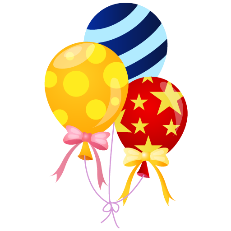 If you would like to celebrate your child’s birthday at school please follow these guidelines. If you do not celebrate birthdays because of your religious beliefs please let the teacher know and an alternative activity will be planned for your child. This list needs to be followed for school parties.Birthdays can be celebrated during the last 15 minutes of the day.Please notify your child’s teacher one week in advance.Cupcakes and cakes are not allowed at AFCS because we want the children to have healthy food while they are at school.You may bring granola or fruit bars, fruit popsicles, any fruits or cheese and crackers. Drinks need to be 100% fruit juice or water. Please do not make or bake foods. Pizza and subway sandwiches are ok as well, they need to be store bought.Party favors are fine except for bags of candy.If you have any questions or concerns please see the director.America’s Finest Charter School Policy for Bullying PreventionAmerica’s Finest Charter School believes that all students have a right to a safe and a healthy school environment that promotes mutual respect, tolerance, and acceptance.What is school bullying? Bullying is exposing a person to abusive actions repeatedly over time. Being aware of children's teasing and acknowledging injured feelings are always important. Bullying becomes a concern when hurtful or aggressive behavior toward an individual or group appears to be unprovoked, intentional, and (usually) repeated.  Bullying is a form of violence. It involves a real or perceived imbalance of power, with the more powerful child or group attacking those who are less powerful. Bullying may be physical (hitting, kicking, spitting, pushing), verbal (taunting, malicious teasing, name calling, threatening), or emotional (spreading rumors, manipulating social relationships, extorting, or intimidating). Bullying can occur face-to-face or in the online world.Bullying is also one or more acts by a pupil or group of pupils directed against another pupil that constitutes sexual harassment, hate violence, or severe or pervasive intentional harassment, threats, or intimidation that is disruptive, causes disorder, and invades the rights of others by creating an intimidating or hostile educational environment, and includes acts that are committed personally or by means of an electronic act, as defined.An "electronic act" is defined as transmission of a communication, including, but not limited to, a message, text, sound, or image by means of an electronic device, including but not limited to, a telephone, wireless telephone or other wireless communication device, computer, or pager.At AFCS we will not tolerate behavior that infringes on the safety of a student. A student shall not bully, intimidate, or harass another student through words or actions. Such behavior includes: direct physical contact, such as hitting or shoving; verbal assaults, such as teasing or name-calling; and social isolation or manipulation.AFCS expects students and/or staff to immediately report incidents of bullying to the director or staff member. Staff who witness such acts will take immediate steps to intervene when safe and promptly investigate each complaint. This policy is effective on school grounds, while traveling to and from school or a school-sponsored activity, during lunch period, whether on or off campus, during a school-sponsored activity.To ensure that bullying does not occur on our campus, AFCS will provide staff development training in bullying prevention and cultivate acceptance and understanding in all students and staff to build our school’s capacity to maintain a safe and healthy learning environment.Teachers should discuss this policy with students in age-appropriate ways and should assure them that they need not endure any form of bullying. Students who bully are in violation of this policy and are subject to disciplinary action up to and including expulsion. Each school will adopt a Student Code of Conduct to be followed on school grounds, when traveling to and from school or school-sponsored activity, during lunch, and whether on or off campus.The Student Code of Conduct includes but is not limited to:
Any student who engages in bullying will be subject to disciplinary action up to and including expulsion.Students are expected to immediately report bullying to the director or staff member.Students can rely on staff to promptly investigate each complaint of bullying in a thorough and confidential manner.If the complainant student, or the parent of the student feels that the appropriate resolution or investigation of the incident has not been reached, the student or the parent of the student should contact the director. The school system prohibits retaliatory behavior against any complainant or any participant in the complaint process.The procedures for intervening in bullying behavior include, but are not limited to, the following: All staff, students, and their parents will receive this policy prohibiting bullying and intimidation: at the beginning of a new school year, as a part of the student handbook and/or information packet, as a part of new student orientation, and as a notification to parents.The school will make reasonable efforts to keep a report of bullying and the results of investigation confidential. Staff who witness any acts of bullying will take immediate steps to intervene. People witnessing or experiencing bullying are strongly encouraged to report the incident; such reporting will remain anonymous and will not reflect the witness or target in any way.Policy for Conflict ResolutionAmerica’s Finest Charter School believes students have a right to a safe and healthy school environment. Part of a healthy environment is the freedom to openly disagree. With this freedom comes the responsibility to discuss and resolve disagreements with respect for the rights and opinions of others.The prevent conflict, AFCS will incorporate conflict resolution education and problem solving techniques into the curriculum. This is an important step in promoting respect and acceptance, developing new ways of communicating, understanding, and accepting differing values and cultures within the school community and helps ensure a safe and healthy learning environment.America’s Finest Charter School will provide training to develop the knowledge, attitudes, and skills students need to choose alternatives to self-destructive, violent behavior and dissolve interpersonal and intergroup conflict. Each school will adopt a Student Code of Conduct to be followed by every student while on school grounds, when traveling to and from school or school-sponsored activity, during lunch, and whether on or off campus.What the law states:California Education Code Section 200 It is the policy of the State of California to afford all persons in public schools, regardless of their disability, gender, gender identity, gender expression nationality, race or ethnicity, religion, sexual orientation, or any other characteristic that is contained in the definition of hate crimes set forth in Section 422.55 of the Penal Code, equal rights and opportunities in the educational institutions of the state.Penal Code Section 422.55."Hate crime" means a criminal act committed, in whole or in part, because of one or more of the following actual or perceived characteristics of the victim:Disability.Gender.Nationality.Race or ethnicity.Religion.Sexual orientation.Association with a person or group with one or more of these actual or perceived characteristics.I have read and agree to the terms and conditions of America’s Finest Charter School’s Bullying Prevention Policy and understand the extent of punishment involved if participating in bullying or intimidation among students of AFCS.Student signature: _________________________________________________Date___________________
Parent signature: _________________________________________________Date___________________ACKNOWLEDGMENT AND RECEIPT OF AMERICA’S FINEST CHARTER SCHOOL HOME HANDBOOKI have received a copy of the AFCS Home Handbook I understand that I am to read and become familiar with the contents.  If I have questions, I understand that I should talk to the Director, Ms. Jan Perry.___________________________________     ______________________Parent Name (Please Print)					  DateStudent’s Name								Grade_______________________________________________________       ________________________________________________________________________________________       _________________________________________________________________________________________       _________________________________________________________________________________________       _________________________________________________________________________________________       _________________________________________________________________________________________       __________________________________Parent Signature: _______________________________________________________Board of Directors:President,  Gary RubinSecretary,  Helene RubinMember,   Yosaren PanzaMember,   Julian McMillanMember,   Stewart Halpern